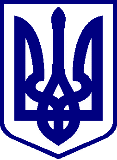 КИЇВСЬКА МІСЬКА РАДАІІ СЕСIЯ ІХ СКЛИКАННЯРІШЕННЯ	____________№_______________                                                           ПРОЄКТВідповідно до статті 327 Цивільного кодексу України, статті 60 Закону України «Про місцеве самоврядування в Україні», статей 16, 17, 19-21 Закону України «Про автомобільні дороги», статті 3 Закону України «Про дорожній рух», з метою ефективного використання та збереження доріг, що знаходяться на території Дарницького району міста Києва, Київська міська рада  ВИРІШИЛА:1. Виконавчому органу Київської міської ради (Київській міській державній адміністрації) здійснити організаційні заходи щодо прийняття на баланс та управління комунальним майном автомобільної дороги, зокрема проїздом від вул. Бориспільської до будинку № 17 В на вул. Бориспільській у Дарницькому районі міста Києва. 2. Офіційно оприлюднити це рішення у спосіб, визначений чинним законодавством України. 3. Контроль за виконанням цього рішення покласти на постійну комісію Київської міської ради з питань власності та постійну комісію Київської міської ради з питань транспорту, зв’язку та реклами. ПОДАННЯ:Депутат Київської міської ради                                           ПОГОДЖЕННЯ:Постійна комісія Київської міськоїради з питань власностіГолова	     Михайло ПРИСЯЖНЮК Секретар 	     Сергій АРТЕМЕНКОПостійна комісія Київської міськоїради з питань транспорту, зв’язку тареклами                                                                             Голова                                                                          Олексій ОКОПНИЙСекретар                                                                      Олесь МАЛЯРЕВИЧВ.о. начальника Управління правового забезпечення діяльності Київськоїміської ради секретаріату Київської міської ради                                                                    Валентина ПОЛОЖИШНИК	Про організаційні питання, пов’язані з ефективним використанням та збереженням автомобільних доріг Дарницького району міста КиєваКиївський міський головаВіталій КЛИЧКО